Making memories in post-Reformation English Catholic musical miscellaniesIntroductionFor soundes and sights are messengers assygn’d,To bring lost memory unto the mynde.Richard Verstegan, in a poetic exposition on the Ave bell, strikingly captures the way that early modern individuals imagined memory in explicitly physical terms. Influenced by Aristotle, with roots in both the classical traditions of Greek Neoplatonism and Galenic medicine, and alongside the works of early Christian writers such as St Augustine, memory was understood to mediate between the senses and bodily actions. As Katherine Park has explained, memory in this period ‘could be described both as the capacity to recall now absent objects and as the retention of past sense images in the form of eddies in the vapours that fill the posterior ventricle of the brain. Thus a man trying to remember something tilts his head back to encourage the flow of spirit towards that organ’. Verstegan’s memory was the message that the Angel Gabriel had brought to Mary, and the sound of Gabriel’s voice, along with the ringing of the Ave bell, provided him with an imaginative locus to remember the birth of Christ:  Whereof an Angels voice the message brought As metals noise renewed it to my thought.For post-Reformation English Catholics, particularly those in exile on the continent like Verstegan, memories were vital for the consolidation of their displaced and dispersed community. This has been recognised in work on Catholic manuscript transmission by scholars such as Gerard Kilroy, who have shown how the composition of manuscript memorials, particularly those by and about martyrs, ‘had the effect of creating a solidarity of feeling with previous generations, and transforming present suffering within a longer historical perspective’. Yet broader attention to the distinctive ways that Catholics remembered the past, and particularly the seismic religious changes of the sixteenth century, is lacking. Until Andy Wood’s examination of popular perceptions of the past in 2013, studies had been almost exclusively elitist in their focus; even with Wood’s work, they remain almost exclusively Protestant. This chapter adds to our understanding of popular memory by considering how English Catholics memorialised the effects of the Reformation through music, and focuses on Catholic songs that were preserved and circulated in manuscript miscellanies. In so doing, a great debt is owed to the pioneering work of Alison Shell who established the ways that oral tradition pervaded post-Reformation English Catholic discourse, and argued for the utility of early modern oral sources for recovering cultural memory. Extending this approach, this chapter demonstrates how the integration of commemorative texts with musical performance reveals memory in action - an embodied behaviour as well as an intellectual and emotional phenomenon. For as well as thinking about song-texts, melody made songs exceptionally well-suited for memorial purposes due to their mnemonic power. Catholic musical responses to the Reformation can be divided into three necessarily interrelated categories. The first is self-memorialisation, as Catholics used music to record personal experiences for posterity. These songs also exemplify what theorists of memory such as Geoff Cubitt have called ‘individual memory’. The second is the composition of music that represented and remembered religious change, which includes music that evoked nostalgia for a pre-Reformation past, and music which voiced communal protests about the contemporary situation. This category also represents a type of ‘social memory’, ‘through which a knowledge or awareness of past events is developed and sustained’ often beyond the personal memories of individuals. The third category includes musical memorials by future generations of Catholics which were informed by previous musical traditions, as performances by priests on the scaffold encouraged Catholic witnesses to compose music in their honour. Composition and preservation of these commemorative texts and songs might also be understood as expressions of ‘collective memory’ which, as Cubitt stressed, is an ‘ideological fiction’ that arises from social memory. This is in the sense that collective memory projects an ideology of martyrs ‘as the possessors of a stable mnemonic capacity that is collectively exercised’. It is this vision of martyrs as carriers of collective memory that made these memorials hugely influential in structuring Catholic connections to the past, and it is this ideology that will be studied here.Miscellanies containing music were repositories of individual, social and collective memory. Composing, collecting, and copying songs were creative, transformative activities; writing preserved visual evidence of acoustic events, and imprinted the music, words and ideas more firmly into the minds of the individuals holding the pen. The hand, or hands, penning ink on the pages captured processes of remembering, simultaneously making the past present for performances that were then carried into the future. Acts of preservation also subjected the songs to transformations due to their spatial context on the page and as well as thinking about the ‘who’ in these memories (i.e. the performers, composers, and subjects), we also need to think about the ‘where’ and focus on the material aspects of the songs themselves. As a result, this chapter ends by focusing in particular on the little known manuscript miscellany BL Add MS 38599 started by Richard Shanne (1561-1627) from Methley, West Yorkshire, and which provides us with a rare insight into the memorial practices of a landowning yeoman during this period.By drawing attention to these methods of Catholic memorialisation, what follows contests the persistence of binaries, both confessional and memorial, that have tended to skew scholarly remembrance of the post-Reformation past. For example, I challenge those that have argued the Reformation should be viewed as a ‘historical fault-line’, or as a moment of ‘profound discontinuity’, and endeavour to complicate accounts of remembering the past which are dominated by loss. I show instead the ways that memorial processes could be multifaceted, like the confessional identities of the individuals themselves. Although lament was important to Catholic memory, this chapter demonstrates the ways that remembrance was entangled with triumphant protest, and particular memories were invoked to articulate the ways that the past could be overcome, rather than as something straightforwardly to be returned to.  Self-memorialisationOn the 18 March 1616 the Catholic priest John Thewlis was executed in Lancaster. Before his death, and likely whilst imprisoned in Lancaster Castle, he wrote a song intended to uplift his fellow Catholics in times of adversity: True Christian hartes, cease to lament for greefe it is in vaineFor Christ, you know, was well content to suffer bitter payneThat we may come to heaven blisse there joyfully to singeWhoe doth beleeve, shall never misse to have a joyfull rysinge.Thewlis was ordained at Rome in 1590 and ministered in Lancashire until his arrest and incarceration. In the song he describes his covert ministry defiantly:I have said masse and mattinnes both and true Instructions taughtconfirmed by the holie Ghost and mightie power wroughtThe holie communion also with manna ever livingThe holie Sacrament, I taught lord send us happie rising.Thewlis intended his twenty stanza song to bring joy despite England’s spiritual demise. The song was written in the first person, and he placed his own name in the penultimate verse.Thus I, your frend, John Thewlis have made my latest endDesyreinge god, when his will is us all to heaven sendWhere neither strange nor dampned crewe can greefe unto us bringeAnd now I bid my last adue - Christ send us happie ryseinge.Although the tune to his ballad is now lost, nearly every verse ends with the repetition of a ‘joyful’ or ‘happy rising’, which suggests a light and buoyant melody to add to the ballad’s inherent cheerfulness despite the subject matter. Thewlis’ choice of a ballad to convey his personal message was purposeful, and he chose its most popular form by using iambic tetrameter with a rhyming scheme of ABXB. He wanted a medium that was easily committed to memory, and he was evidently successful as his ballad has been memorialised in manuscript miscellany BL Add MS 15225, which I have dubbed the Lancashire MS due to its connections with the county. Here his song was placed next to another composed in honour of his martyrdom, and scores of other Catholic songs that implicitly and explicitly protested the consequences of the Reformation (several of which will be discussed in what follows). A further example of the way that Catholics imparted their own forms of individual memory into musical memorials can be found in another Lancashire manuscript - the Blundell family miscellany, The Great Hodge Podge. This miscellany contains the song ‘You that present are, take of us some pity’ that was written by William Blundell (1560-1638) a Catholic gentleman from the village of Little Crosby. There is a marginal note at the top of the page that makes clear the personal context for its composition, and the local is explicit: ‘This following dittie was made upon the persecution made in Sefton parish especially by Vahon Bishop of Chester, & Nutter parson of Sefton & Deane of Chester’. Unlike many ballads and songs preserved in manuscript miscellanies, as well as having the details of the specific context for composition we also have explicit evidence of this song’s performance by the simple fact it was preserved on the page in score (see Figure 1.) It was vitally important to Blundell and his family that the tune, as well as the text, would be remembered throughout time. Moreover, this tune was known as ‘Crimson Velvet’, which was widely known thanks to its association with one of the hit songs of the age ‘An excellent ballad of a prince of England’s courtship to the King of France’s daughter’. Other ballads to this tune were solemn in their subject matter, and include texts on the fall of Calais in 1596 and La Rochelle in 1628, as well as ‘The lamentable complaint of Queen Mary for the unkind departure of King Philip in whose absence she fell sick and died’, perhaps penned shortly after her death. It is fitting therefore that Blundell would also select this tune for his own personal lament about the situation his community found themselves in. Perhaps whilst recalling their own plight through this song, they might also cast their minds back to England’s last years as a Catholic country under Mary.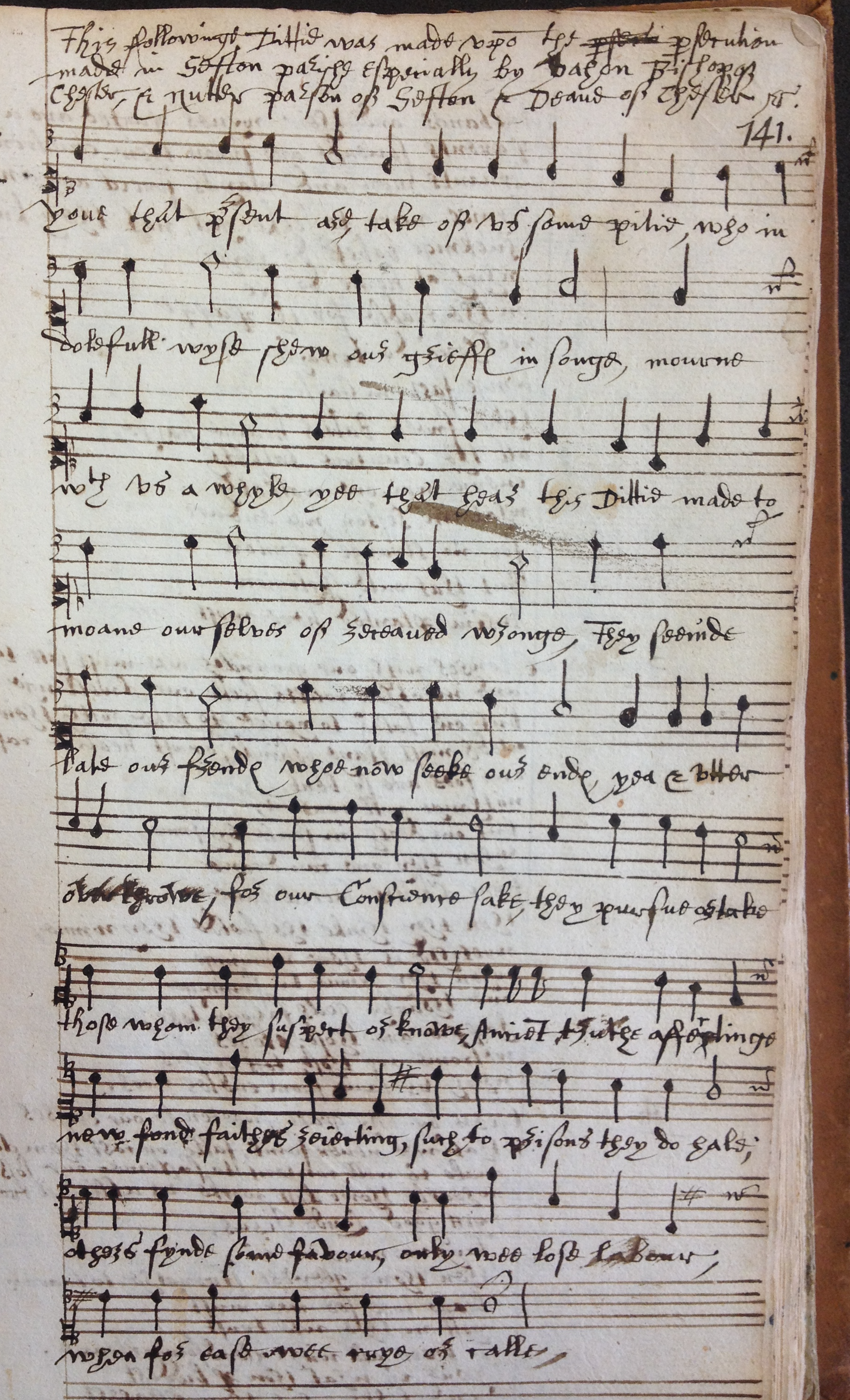 Fig. 1, Great Hodge Podge, f.141r.The song was a protest against actual events. Between 1597 and 1604 the bishopric of Chester was held by Richard Vaughan (c.1553-1607) and John Nutter was dean of Chester from 1589 until his death until 1602, which indicates that the song was composed in response to specific incidents of persecution between 1597 and 1602.  In the song a first person plural pronoun has been purposefully utilised, which subsequently provides oral indicators of group performance. The melody is mournful but memorable, as the monophonic singers engaged the audience: You that present are, take of us some pitieWho in doleful wyse show our grieffe in songe,Mourne with us a whyle, yoo that hear this DittieMade to moane ourselves of receaved wronge.‘You that are present’ emphasised the physical proximity between the singers and listeners and gave them a specific role - to take ‘pitie’ and then to ‘mourne with us’ once they have heard the ‘dittie’. After the first verse united the singers with the audience, the song then listed the sufferings of the individuals within the community:Husbands and their wives parted are a sunderParents severed are from their children deareServants men and mayds forced are a numberService newe to seeke, God, not they know wheare.Suckinge babes to cryeWhich at home do lyeIn the cradle for the pappeMothers do bewayleLyinge fast in jayleTheir sweet babies heavie happe,All the countrie talkethEverie way out walkethWhat in sefton we endure,For us strange opinionBut that ould ReligionAustin planted here most sure.Personal experience is also explicit in this verse; as Alison Shell has highlighted, the lines ‘Mothers do bewayle / Lyinge fast in jayle’ no doubt related to the time when William Blundell’s wife Emilia was imprisoned. The song conveyed the shared suffering of individual members of the Catholic community of Sefton - husbands, wives, parents, children, servants, maids - as they, as well as their parish, were identified explicitly. As well as appealing to fellow Catholics with his song, Blundell may have recognised that the chorus of sympathetic listeners might include conforming but conservative Protestants, as ‘all the countrie talketh’ about what the community of Sefton had endured. Self-conscious and time-bound songs, such as those by Thewlis and Blundell, exemplify the ways that Catholics memorialised themselves and recorded their personal experiences for performance into posterity. Future performers were subsequently reminded of the sufferings of previous Catholics, and this added to the historical memory of their wider communities. Representing and Remembering Religious ChangeAlthough specific memories of the effects of religious change were often localised, their preservation and circulation in manuscript miscellanies ensured that individual memories became part of the social memory of the wider English Catholic community. In conflict with Daniel Woolf’s argument for the growing national focus of popular understandings of the past during this period, Andy Wood has argued that the local ‘was the most important site within which popular memory was constructed’. This is especially true for English Catholics, whose feelings of displacement from their Protestant nation were explicitly outlined in song. As John Thewlis complained in his ballad:But, Englande, heere my hart is sad for thy great crueltieAnd losse of faith which once thou had of ChristianitieIn thee false doctrine doth appeare abundantlie to springeWhich is cause, I greatlie feare thy loose thy happie rysinge.Thewlis intended his ballad as a protest against the status quo in England, where ‘false doctrine’ and ‘losse of faith’ abounded. Feelings of dispossession from England due to its current heretical condition were explicit in Catholic songs such as ‘Amount my soul from earth awhile’. All 55 stanzas vividly articulated the sense of displacement Catholics felt from their nation where they lived surrounded by ‘professed foes’. The ballad encouraged the singers to meditate instead upon the joys of a heavenly Jerusalem, and this meditation was supported by the incredible length of time it would have taken to sing all 55 of the verses. The song included wondrous descriptions of Jerusalem as the ‘place with precious stones is wal’d, and streetes are paved with gould’, and where the singers would be surrounded by ‘thousands of thy Ancestours’ and ‘angels sweete and saints most mild’. There they would be safe without ‘threatinge words to prison vile’ to ‘torment thy mind’:Nor persecuting potentateDoth rule or governe thereNo temporisinge schismatikeHath office there to beareThere tyborne nothing hath to doeNo rope nor rack is knowneTormentors all and sathan tooAre wholy overthrownDespite the great number of verses, the song was memorable as it circulated (with minor differences) in multiple seventeenth Catholic manuscripts associated with Catholics from Lancashire, Staffordshire and Warwickshire. Songs that expressed nostalgia for the Catholic past also formed part of the social memory of post-Reformation Catholicism. ‘The time hath been’ was composed by William Blundell and preserved in his family miscellany. The ballad harked back to a bygone age:The tyme hath been wee hadd one faith,And strode aright one ancient path,The tyme is now that each man maySee newe Religions coyned each day.Each of the eleven heartfelt verses ended with the same prayer and refrain: ‘Sweet Jesu, with they mother mylde,Sweete Virgine mother, with thy chylde,Angells and Saints of each degree,Redresse our contrees miserie.The song was clearly popular in Blundell’s home county of Lancashire as a copy survives in the hand of the compiler of the Lancashire MS. It has been written on both sides of a single small sheet, and is now preserved in the papers of the eighteenth-century Cambridgeshire cleric and antiquarian William Cole (donated to the British Library in 1783). It is intriguing to speculate how Cole may have come across this manuscript. Ballads circulated orally, but evidence like this also indicates that popular ballad texts may well have been written down and distributed on scraps of paper. The ballad also travelled through song and script to Yorkshire, and was preserved in the gentlewoman Margaret Bellasis’ miscellany alongside verses by John Donne, Ben Jonson, and Richard Corbett. Its collection and preservation by Cole and Bellasis further suggests how ballads that perpetuated Catholic forms of memory appealed to conservative Protestants.As well as looking backwards, Blundell’s ballad was explicitly rooted in the present, both in the sense that the song was intended to be performed, and also through the song’s repetitive juxtaposition of various aspects of a world that has been lost (‘hath been’), with the ongoing intolerability of these losses (‘is now’): The tyme hath beene the prelate’s doreWas seldome shott against the pore,The tyme is now, so wives goe fine,They take not thought the beggar kyne.
This is all characteristic of nostalgia where, as Isabel Karremann has put it so aptly, ‘there can be no longing for the past if it is not perceived as crucially different from the present’. Nostalgia, as Karremann continues, is powerful because it fuses ‘not only memory and affect…but articulates a selective memory of the past, charges it emotionally and, through this, enables agency and authorizes political stances’. When combined with melody, the affective qualities of nostalgia can only have been heightened, and as well as demonstrating a yearning for an ‘idealised Catholic past’, Blundell’s ballad should also be viewed as a call to arms against Protestantism, as the song includes mocking jibes directed at followers of the ‘new religions’.  	In this way Catholics also attacked particular reformers in song. William Blundell composed specifically anti-Lutheran songs in the Great Hodge Podge, such as ‘Luther with his Bonnie Lass’. This was another example where Blundell took a popular ballad tune, this time the ‘Spanish pavan’ (which dates to Spain in the 1540s, and was popular all over Europe) and set his own text to it – reappropriating it for his satirical cause. The ballad rang with criticisms in a mocking personification of Luther’s followers, ‘we are all sure to be electe / our preachers say of everie secte’, whilst making attacks on Luther’s character and alleged indiscretions with ‘Bonnie Katie’. The song also chastised the lack of respect that Lutherans demonstrated the past, and in particular the church fathers: ‘Our Auncient Fathers doultes they called / sayinge they liv’de in Blyndnes all’. These themes were picked up again in the Lancashire MS. The ‘Song of the Puritan’ harked back to ‘dayes of yore’ and juxtaposed the demise of hospitality (implicitly linked with the Reformation) with accusations of Puritan hypocrisy and lewd practices at conventicles. Other songs in the Lancashire MS attacked other reformers, such as ‘Calvary mount is my delight’ that contains an explicit attack on ‘Calvin’s cursed crue’ and his followers in England. This ballad also survives in a manuscript miscellany from Warwickshire, which was compiled by the Jesuit priest William Smith, Vere Southerne. The role of priests in Catholic musical memorials was vital. Upon their arrival in England, missionaries (especially Jesuits) quickly identified the evangelising potential of songs and priests like John Thewlis and Smith were actively involved in composing, adapting and circulating songs among the beleaguered laity. As well as their role in preserving and transmitting songs, priests were also vital to underpinning the collective memory of the post-Reformation English Catholic community through memorial representations of their executions. Musical memoria and musical traditionOn 20 November 1581 the Jesuit priest Edmund Campion and secular priest Ralph Sherwin were tried for treason, found guilty, and condemned to death. After hearing the sentences passed again, Campion performed ‘that sacred hymn of praise…Te Deum laudamus, te Dominum confitemer’. In response to Campion’s song of thanksgiving, Ralph Sherwin took up the song ‘Haec est dies quam fecit Dominus, exultemus et Laetemur in ilia’. These actions had profound consequences, as they fostered a legacy of future performances by martyrs upon sentences of death and upon the scaffold, who purposefully patterned themselves on the previous martyr-saints. Their actions also had a huge influence on the laity who as witnesses of the events composed ballads and songs about the martyrdoms, which were then circulated in manuscript.Within a two-volume manuscript collection in the Bodleian library, known as the Brudenell MS and associated with a network of Catholics in Northamptonshire, are two four-part motets that were composed in memory of martyrs. The first of these two polyphonic songs, ‘Adoramus te Christe’, was written in honour of Henry Garnet and is a musical setting of his last words. Preceding the motet in the manuscript, the scribe and composer (known only as Thomas Jollett) wrote a lengthy narrative describing the events surrounding his trial and execution, which was almost certainly intended to be read aloud prior to the musical performance. At the end of the narrative is the following description of Garnet:This reverent Father thus having ended his life with such humilitie pietie & zeale of religion as aforesaid, yt were not amisse, among his such excellent guifts of nature learning & vertue to declare his exquisite knowledge in the arte of musike, being skillfull on dyvers instruments, especially the Lute & his knowledg therin such as ex tempore he was able to sett any song of v pts or more to the same in most true concordance & musicall harmony: & his voice so rare & delitefull that by reporte of such as knowne yt, yt was supposed to be more than the naturall voice of a man, so angelically had he the gifte of delyverye.As well as the usual tropes commonly seen in martyrdom narratives, Jollett drew attention to Henry Garnet’s musical prowess as a way of holding him up as a figure for emulation. His skills were equated with the heavenly harmony of the angels, and his gifts deemed supernatural. Thomas Jollett’s musical finale, ‘Adoramus te Christe’, was therefore an explicit attempt to honour Garnet in a way absolutely befitting him in a tribute to his musical talent.	The musical skills of Mark Barkworth and Roger Filcock were also vital to the polyphonic memorial composed in honour of their executions. On 27 February 1601: Mr Barkworth and Mr Filcock were both drawn together upon the same hurdle from Newgate to Tyburn. When they were put up into the cart, Mr Barkworth with a joyful accent, sung those words of the royal prophet Haec dies quam fecit Dominus, exultemus; and Mr Filcock went on in the same tone, Et laetemur in ea.One witness in the crowd was the composer William Byrd’s son, Thomas, who had spent nine months with Barkworth and Filcock at the English College in Valladold in 1597. Thomas Byrd subsequently composed a motet in their memory ‘Haec est dies’ which directly imitated the call and response of the priests’ final musical performance on the scaffold. It was later transcribed by Jollett into the Brudenell MS. Musical memorials like these of the last words of Catholic priests, and their transcription into manuscript miscellanies, enabled those unable to witness the executions themselves to be transported to the sites of the martyrdoms through performance. The exact way the subversive music was intended to be sung aloud straight from the pages of the manuscript itself is made clear in the Brudenell MS, as the ‘Adoramus te Christe’ has been preserved on the page in table-book format (the two upper and two lower sets of voice parts have been turned around) explicitly for secret performance in honour of the executed priest (see Figure 2).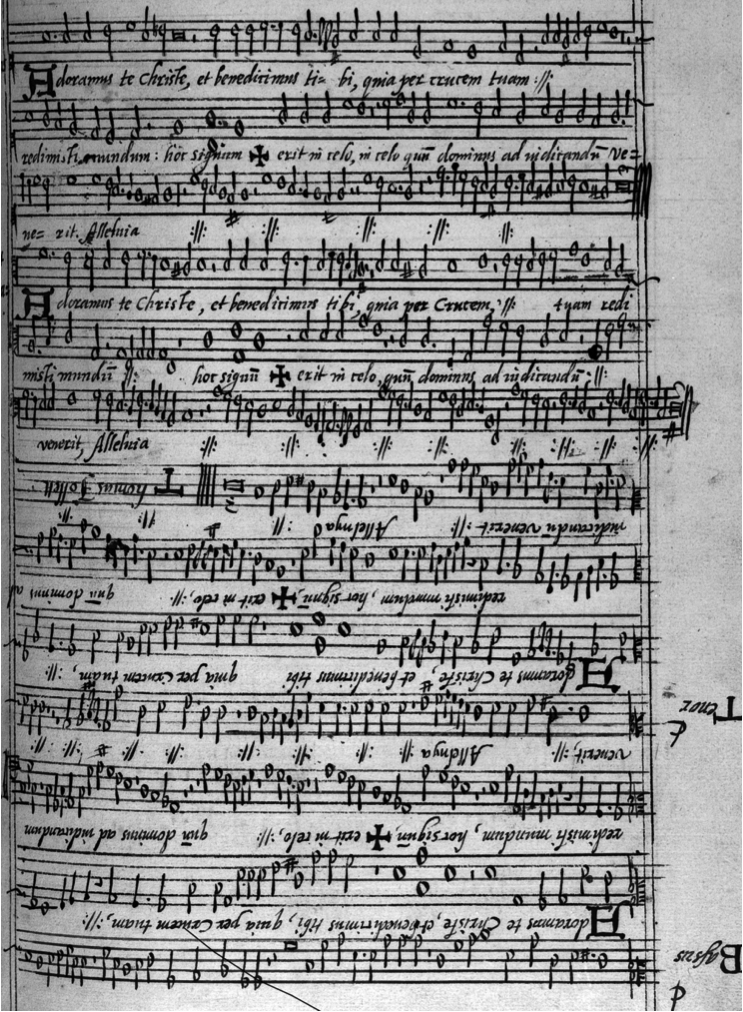 Fig. 2, Bodleian, MS. Eng. Th. B. 2. 137The sheer number of surviving memorial representations of the executions of Catholic priests in volumes compiled by late seventeenth and eighteenth-century Catholic priests and historians such as Richard Challoner, have led scholars to the conclusion that the martyr was ‘the most potent symbol of identification’ for post-Reformation English Catholics. It is not my intention to deny the importance of martyrs to post-Reformation Catholic culture (the songs are firm evidence of this) but to remind scholars that these conclusions have largely been based on insights derived from selective memorial practices. As Liesbeth Corens has shown, Catholic archives were self-consciously skewed towards the commemoration of martyrs and as such do not necessarily reflect Catholic daily life, but of the motivations of record-keepers. These memorial practices and the construction of miscellanies are vitally important to study in their own right, and it is to this that the final part of this chapter now briefly turns.Manuscript miscellanies as sites of memoryThe manuscript miscellany compiled predominantly by Richard Shanne, a landowning yeoman from Methley in the West Riding of Yorkshire, between c.1611 and c1624, comprises 154 folios and measures approximately 20 x 28 cm. The miscellany was purchased on 6 July 1912 by the British Museum from one ‘Mr G. C Warden’ and prior to this it was in the possession of one ‘C. Hughes’ in 1882. Multiple other hands are present in the miscellany. After Richard’s death in 1627 his son Thomas made several additions, for example by writing a short account of his father’s life and death. The date of Thomas’ death, and the date the miscellany passed to other hands, is unclear - although there are two unknown hands that appear to have taken over from Thomas’ to make entries during the 1650s. It is not until the early eighteenth century that another owner makes themselves known. On the 24 May 1728 one ‘John Shan’ added some biographical details of his own Woodrow branch of the Shanne family (Richard and Thomas were from the Mickeltown branch). The manuscript was then passed to the ‘only survivor of the Shan Family’, Anna Maria Case who by 1817 was in her ‘eightieth year’ when she added her biographical history to the narrative line of descendants. A later, unknown, nineteenth century hand notes that Anna Maria died on 1 June 1828 at the age of 91. The contents of the miscellany, particularly the chronicle Richard Shanne kept for the years 1586-1623, demonstrate Shanne’s high levels of literacy and avid consumption of local, national and international news (he was particularly interested in natural and supernatural events). He was devoted to his family, and committed to his community. Shanne was also musical; a collection of fifteen songs is included towards the end of the miscellany. The reason for recounting the subject matter, as well as the provenance details of this miscellany, is to illuminate both Shanne’s interests, alongside the vivid sense we have of his manuscript’s passage through time. When Richard Shanne compiled his miscellany he was also keenly aware of its further use. Throughout the manuscript there are various instructions to help guide future readers, such as the manicule he drew pointing to a line in his calendar entry for 1618 ‘see more in anno domine 1619 which ye may finde before in the booke’. As well as its pre-modern users, readers have also included a handful of twentieth and twenty-first century scholars. These scholars have been influential in perpetuating a particular version of Shanne. For example, Phebe Jenson (looking particularly at the carols in the songbook) has argued that the miscellany demonstrates a family ‘defining itself against the religious mainstream’. Similar assumptions have been made by historians who have dubbed Shanne a Catholic and a ‘confirmed recusant’. These conclusions seem to have been drawn from the statement that Thomas Shanne made in the miscellany after his father’s death, that Richard had ‘dyed a Roman Catholike’. Richard Shanne was labelled by his son, and he has been labelled by the few scholars that have noticed him. Yet he lived a life that seemingly defies such confessional and memorial binaries.Historical discussion of Richard Shanne does not correspond with what can be discerned by considering the miscellany in its entirety. For the majority of his life Shanne did not merely outwardly conform to the Church of England, but was fervently committed to his local parish in Methley of St Oswald’s. In the miscellany he recorded in great detail the seating arrangements of his family and neighbours, and he kept a thorough account of his family’s baptisms, marriages and burials at the parish. Moreover, the records of the parish church indicate that he was (like his father, William) the parish clerk for Methley until at least 1616. If we are to believe Thomas Shanne’s assertion that his father did die a ‘Roman Catholike’, there is very little to indicate this for the majority of his life. Yet Shanne does seem to preserve some indication of a potential conversion in the miscellany, and, significantly, he chose to do this in music. Shanne transcribed a version of the ‘song bewailing the time of Christmas’, a ballad popular with Protestants sung to the tune of ‘now the Spring has come’, into his miscellany alongside various other confessionally neutral ballads and songs. The original broadside explained how Christmas festivities were in decline in the countryside, and how Christmas was ‘forst to leave, and come to London’. In Shanne’s version the finger of blame is pointed elsewhere in a dramatically confessional response as he adapted the fourth verse:Go to the protestant, hele p[ro]test, hele protest, hele protest.he will protest and bouldlie boaste,And to the puritine, he is so hote, he is so hote, he is so hote,he is so hote he will burne the Roast,The Catholike good deede will not scorne,Nor will not see poore Christmas for lorne.Wellay day.Since Holines no good deedes will do,Protestante had best turn papiste too.Wellay day, wellay day, wellay day, where should I stay.Shanne’s preservation of this anti-Protestant verse suggests that at some point in the latter half of his life he had become exasperated with the status quo. A miscellany entry from 1617 provides some indication of what the catalyst might have been, as Shanne explained how the rogation week walks (also known as the beating of the bounds) ‘weere left unwalked this yeare, which before had beene used for a thousand yeares’. The cause, he explained, was the arrival of a new minister, who had saidthere was great abuse used in our walkes… [because] the people doth go about for nothing other but for bread & drinkes, and doth much abuse both them selves and the Cerimonie, meaning our Singing of the litanie and other psalmes, which we songe in our walkes to the glorie of god, in the sweet meadowes and fields.Shanne’s response to the attack on the festive music of his community was appropriately musical, and he recorded his protest against the challenge to his community’s musical and memorial practices. It is clear that after this incident Shanne either withdrew his support for his parish church, or was replaced, for in 1618 William Burton is recorded in the registers as parish clerk. Despite being able to suggest a date for Shanne’s possible conversion, his memorial practices continue to defy easy categorisation, as events are notable by their glaring absence. The 214 Catholic executions that took place during his lifetime are not mentioned. Shanne’s entry for 1588 makes no comment on the Armada, or the threat from Spain, but instead spends some time talking about the strange birds witnessed at Crowley in Lincolnshire, and similarly 1605 neglects to mention the Gunpowder Plot. It is only the adaptation of a single verse of a song that provides any indication that Richard Shanne, a man who supposedly died a Roman Catholic, might have found the effects of the Reformation disturbing. Yet, this verse provides another example of a way that music was used to foster confessional identity (however complicated this identity might be) and adds to our understanding of how preserving these songs in miscellanies perpetuated particular forms of memory.ConclusionThis chapter has demonstrated the multifaceted ways that Catholics responded to the Reformation and its effects through music. Catholics, like the priest John Thewlis, inserted their personal experiences into homophonic and polyphonic songs, which were then transcribed into manuscript miscellanies, and as a result these individual memories added to the historical and social memory of the wider Catholic community. In imitation of their final moments, songs about martyrs demonstrate the way that executed priests were sustained in song as monuments of collective memory - the music reinforced group coherence through aural ensemble. By composing music that represented and remembered religious change, Catholics also preserved forms of memory that challenge existing binary understandings of confessional identity and memorial practices. The commemorative layers are significant; when Catholics collected music with memorial functions (i.e. music about martyrdom) they were remembering and memorialising an act of memory.  Although the songs in this chapter have largely been penned and preserved by Catholics, it is also possible that anti-Protestant ballads appealed to conforming yet conservative Protestants, which further underlines the fluidity inherent in various confessional memorial practices. As we saw in Richard Shanne’s miscellany, his identity shifted in his lifetime which left a visible trace on the memories he preserved. The Reformation was also not viewed in any of these miscellanies as a definable moment of discontinuity. Instead, lament combined with protest to demonstrate that, at least in song, Catholics viewed the Reformation and its effects as an ongoing process. The memorials themselves were not static; as one Catholic song’s preservation in the papers of an Anglican cleric underlines, particular interpretations of memory and memorials can change across time - where for some the song was a relic of Catholicism, for others it was an antiquarian artifact. With this in mind we must not neglect the wider context of the manuscript miscellanies themselves as sites of individual, social and collective memory, and also as sites of contested memory. Richard Shanne’s construction of texts and musical monuments is marked by his consciousness of family and place, and directed at perpetuating local and familial legacies across generations. Yet neglecting the manuscript in its entirety has led scholars to misremember him. By attending to the preservation and circulation of songs in manuscript miscellanies, this chapter has endeavoured to ensure that the musical memorial legacy of Shanne, and the creative ways that English Catholics made memories and fostered communal bonds, has not been forgotten.  